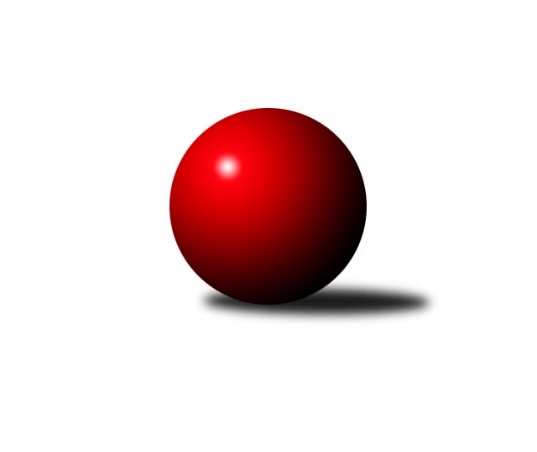 Č.2Ročník 2021/2022	23.5.2024 Krajský přebor Ústeckého kraje 2021/2022Statistika 2. kolaTabulka družstev:		družstvo	záp	výh	rem	proh	skore	sety	průměr	body	plné	dorážka	chyby	1.	TJ Elektrárny Kadaň B	2	2	0	0	15.0 : 1.0 	(18.0 : 6.0)	2468	4	1743	725	53	2.	TJ Teplice Letná B	2	2	0	0	12.5 : 3.5 	(15.0 : 9.0)	2595	4	1799	796	37.5	3.	Sokol Spořice	1	1	0	0	6.0 : 2.0 	(6.5 : 5.5)	2509	2	1741	768	50	4.	Sokol Ústí nad Labem	2	1	0	1	9.0 : 7.0 	(12.0 : 12.0)	2465	2	1730	735	38.5	5.	TJ VTŽ Chomutov B	2	1	0	1	8.0 : 8.0 	(13.0 : 11.0)	2390	2	1655	735	44	6.	SKK Bílina	2	1	0	1	7.0 : 9.0 	(12.0 : 12.0)	2459	2	1739	720	50	7.	TJ Lokomotiva Ústí n. L. C	2	1	0	1	7.0 : 9.0 	(11.0 : 13.0)	2381	2	1704	677	59	8.	KO Česká Kamenice	0	0	0	0	0.0 : 0.0 	(0.0 : 0.0)	0	0	0	0	0	9.	SK Verneřice B	1	0	0	1	0.0 : 8.0 	(1.0 : 11.0)	2325	0	1639	686	64	10.	SKK Podbořany B	2	0	0	2	4.0 : 12.0 	(11.0 : 13.0)	2452	0	1748	705	46.5	11.	TJ Lokomotiva Žatec	2	0	0	2	3.5 : 12.5 	(8.5 : 15.5)	2403	0	1703	700	56Tabulka doma:		družstvo	záp	výh	rem	proh	skore	sety	průměr	body	maximum	minimum	1.	TJ VTŽ Chomutov B	1	1	0	0	7.0 : 1.0 	(8.0 : 4.0)	2370	2	2370	2370	2.	Sokol Ústí nad Labem	1	1	0	0	7.0 : 1.0 	(7.0 : 5.0)	2489	2	2489	2489	3.	TJ Elektrárny Kadaň B	1	1	0	0	7.0 : 1.0 	(7.0 : 5.0)	2482	2	2482	2482	4.	TJ Teplice Letná B	1	1	0	0	6.5 : 1.5 	(9.0 : 3.0)	2591	2	2591	2591	5.	SKK Bílina	1	1	0	0	6.0 : 2.0 	(7.0 : 5.0)	2510	2	2510	2510	6.	TJ Lokomotiva Ústí n. L. C	1	1	0	0	6.0 : 2.0 	(7.0 : 5.0)	2468	2	2468	2468	7.	Sokol Spořice	0	0	0	0	0.0 : 0.0 	(0.0 : 0.0)	0	0	0	0	8.	KO Česká Kamenice	0	0	0	0	0.0 : 0.0 	(0.0 : 0.0)	0	0	0	0	9.	SKK Podbořany B	1	0	0	1	2.0 : 6.0 	(6.0 : 6.0)	2499	0	2499	2499	10.	TJ Lokomotiva Žatec	1	0	0	1	2.0 : 6.0 	(5.5 : 6.5)	2430	0	2430	2430	11.	SK Verneřice B	1	0	0	1	0.0 : 8.0 	(1.0 : 11.0)	2325	0	2325	2325Tabulka venku:		družstvo	záp	výh	rem	proh	skore	sety	průměr	body	maximum	minimum	1.	TJ Elektrárny Kadaň B	1	1	0	0	8.0 : 0.0 	(11.0 : 1.0)	2453	2	2453	2453	2.	Sokol Spořice	1	1	0	0	6.0 : 2.0 	(6.5 : 5.5)	2509	2	2509	2509	3.	TJ Teplice Letná B	1	1	0	0	6.0 : 2.0 	(6.0 : 6.0)	2598	2	2598	2598	4.	KO Česká Kamenice	0	0	0	0	0.0 : 0.0 	(0.0 : 0.0)	0	0	0	0	5.	SK Verneřice B	0	0	0	0	0.0 : 0.0 	(0.0 : 0.0)	0	0	0	0	6.	Sokol Ústí nad Labem	1	0	0	1	2.0 : 6.0 	(5.0 : 7.0)	2440	0	2440	2440	7.	SKK Podbořany B	1	0	0	1	2.0 : 6.0 	(5.0 : 7.0)	2405	0	2405	2405	8.	TJ Lokomotiva Žatec	1	0	0	1	1.5 : 6.5 	(3.0 : 9.0)	2376	0	2376	2376	9.	TJ VTŽ Chomutov B	1	0	0	1	1.0 : 7.0 	(5.0 : 7.0)	2409	0	2409	2409	10.	SKK Bílina	1	0	0	1	1.0 : 7.0 	(5.0 : 7.0)	2407	0	2407	2407	11.	TJ Lokomotiva Ústí n. L. C	1	0	0	1	1.0 : 7.0 	(4.0 : 8.0)	2293	0	2293	2293Tabulka podzimní části:		družstvo	záp	výh	rem	proh	skore	sety	průměr	body	doma	venku	1.	TJ Elektrárny Kadaň B	2	2	0	0	15.0 : 1.0 	(18.0 : 6.0)	2468	4 	1 	0 	0 	1 	0 	0	2.	TJ Teplice Letná B	2	2	0	0	12.5 : 3.5 	(15.0 : 9.0)	2595	4 	1 	0 	0 	1 	0 	0	3.	Sokol Spořice	1	1	0	0	6.0 : 2.0 	(6.5 : 5.5)	2509	2 	0 	0 	0 	1 	0 	0	4.	Sokol Ústí nad Labem	2	1	0	1	9.0 : 7.0 	(12.0 : 12.0)	2465	2 	1 	0 	0 	0 	0 	1	5.	TJ VTŽ Chomutov B	2	1	0	1	8.0 : 8.0 	(13.0 : 11.0)	2390	2 	1 	0 	0 	0 	0 	1	6.	SKK Bílina	2	1	0	1	7.0 : 9.0 	(12.0 : 12.0)	2459	2 	1 	0 	0 	0 	0 	1	7.	TJ Lokomotiva Ústí n. L. C	2	1	0	1	7.0 : 9.0 	(11.0 : 13.0)	2381	2 	1 	0 	0 	0 	0 	1	8.	KO Česká Kamenice	0	0	0	0	0.0 : 0.0 	(0.0 : 0.0)	0	0 	0 	0 	0 	0 	0 	0	9.	SK Verneřice B	1	0	0	1	0.0 : 8.0 	(1.0 : 11.0)	2325	0 	0 	0 	1 	0 	0 	0	10.	SKK Podbořany B	2	0	0	2	4.0 : 12.0 	(11.0 : 13.0)	2452	0 	0 	0 	1 	0 	0 	1	11.	TJ Lokomotiva Žatec	2	0	0	2	3.5 : 12.5 	(8.5 : 15.5)	2403	0 	0 	0 	1 	0 	0 	1Tabulka jarní části:		družstvo	záp	výh	rem	proh	skore	sety	průměr	body	doma	venku	1.	Sokol Ústí nad Labem	0	0	0	0	0.0 : 0.0 	(0.0 : 0.0)	0	0 	0 	0 	0 	0 	0 	0 	2.	KO Česká Kamenice	0	0	0	0	0.0 : 0.0 	(0.0 : 0.0)	0	0 	0 	0 	0 	0 	0 	0 	3.	Sokol Spořice	0	0	0	0	0.0 : 0.0 	(0.0 : 0.0)	0	0 	0 	0 	0 	0 	0 	0 	4.	TJ Lokomotiva Žatec	0	0	0	0	0.0 : 0.0 	(0.0 : 0.0)	0	0 	0 	0 	0 	0 	0 	0 	5.	SK Verneřice B	0	0	0	0	0.0 : 0.0 	(0.0 : 0.0)	0	0 	0 	0 	0 	0 	0 	0 	6.	SKK Bílina	0	0	0	0	0.0 : 0.0 	(0.0 : 0.0)	0	0 	0 	0 	0 	0 	0 	0 	7.	TJ Teplice Letná B	0	0	0	0	0.0 : 0.0 	(0.0 : 0.0)	0	0 	0 	0 	0 	0 	0 	0 	8.	TJ VTŽ Chomutov B	0	0	0	0	0.0 : 0.0 	(0.0 : 0.0)	0	0 	0 	0 	0 	0 	0 	0 	9.	SKK Podbořany B	0	0	0	0	0.0 : 0.0 	(0.0 : 0.0)	0	0 	0 	0 	0 	0 	0 	0 	10.	TJ Lokomotiva Ústí n. L. C	0	0	0	0	0.0 : 0.0 	(0.0 : 0.0)	0	0 	0 	0 	0 	0 	0 	0 	11.	TJ Elektrárny Kadaň B	0	0	0	0	0.0 : 0.0 	(0.0 : 0.0)	0	0 	0 	0 	0 	0 	0 	0 Zisk bodů pro družstvo:		jméno hráče	družstvo	body	zápasy	v %	dílčí body	sety	v %	1.	Karel Bouša 	TJ Teplice Letná B 	2	/	2	(100%)	4	/	4	(100%)	2.	Barbora Ambrová 	TJ Elektrárny Kadaň B 	2	/	2	(100%)	4	/	4	(100%)	3.	Robert Ambra 	TJ Elektrárny Kadaň B 	2	/	2	(100%)	4	/	4	(100%)	4.	Nataša Triščová 	TJ Elektrárny Kadaň B 	2	/	2	(100%)	3	/	4	(75%)	5.	Jan Ambra 	TJ Elektrárny Kadaň B 	2	/	2	(100%)	3	/	4	(75%)	6.	Zbyněk Vytiska 	TJ VTŽ Chomutov B 	2	/	2	(100%)	3	/	4	(75%)	7.	Rudolf Březina 	TJ Teplice Letná B 	2	/	2	(100%)	3	/	4	(75%)	8.	Zdeněk Vítr 	SKK Bílina 	2	/	2	(100%)	3	/	4	(75%)	9.	David Bouša 	TJ Teplice Letná B 	2	/	2	(100%)	3	/	4	(75%)	10.	Kateřina Ambrová 	TJ Elektrárny Kadaň B 	2	/	2	(100%)	2	/	4	(50%)	11.	Zdeněk Ptáček st.	TJ Lokomotiva Žatec 	1.5	/	2	(75%)	3	/	4	(75%)	12.	Pavel Stupka 	SKK Podbořany B 	1	/	1	(100%)	2	/	2	(100%)	13.	Milan Schoř 	Sokol Ústí nad Labem 	1	/	1	(100%)	2	/	2	(100%)	14.	Oldřich Lukšík st.	Sokol Spořice 	1	/	1	(100%)	2	/	2	(100%)	15.	Petr Andres 	Sokol Spořice 	1	/	1	(100%)	2	/	2	(100%)	16.	Jitka Váňová 	TJ VTŽ Chomutov B 	1	/	1	(100%)	2	/	2	(100%)	17.	Bára Zemanová 	SKK Podbořany B 	1	/	1	(100%)	2	/	2	(100%)	18.	Jaroslav Vorlický 	TJ Lokomotiva Ústí n. L. C 	1	/	1	(100%)	1	/	2	(50%)	19.	Petr Kunt st.	Sokol Ústí nad Labem 	1	/	1	(100%)	1	/	2	(50%)	20.	Pavel Nováček 	Sokol Ústí nad Labem 	1	/	1	(100%)	1	/	2	(50%)	21.	Filip Prokeš 	TJ VTŽ Chomutov B 	1	/	1	(100%)	1	/	2	(50%)	22.	Michal Baša 	SKK Podbořany B 	1	/	1	(100%)	1	/	2	(50%)	23.	Jitka Jindrová 	Sokol Spořice 	1	/	1	(100%)	1	/	2	(50%)	24.	Petr Bílek 	Sokol Ústí nad Labem 	1	/	1	(100%)	1	/	2	(50%)	25.	Martin Čecho 	SKK Bílina 	1	/	1	(100%)	1	/	2	(50%)	26.	Jiří Wetzler 	Sokol Spořice 	1	/	1	(100%)	1	/	2	(50%)	27.	Marcela Bořutová 	TJ Lokomotiva Ústí n. L. C 	1	/	2	(50%)	3	/	4	(75%)	28.	Lukáš Uhlíř 	SKK Bílina 	1	/	2	(50%)	3	/	4	(75%)	29.	Petr Staněk 	Sokol Ústí nad Labem 	1	/	2	(50%)	3	/	4	(75%)	30.	Zdeněk Rauner 	TJ Lokomotiva Ústí n. L. C 	1	/	2	(50%)	3	/	4	(75%)	31.	Milan Šmejkal 	TJ VTŽ Chomutov B 	1	/	2	(50%)	3	/	4	(75%)	32.	Václav Tajbl st.	TJ Lokomotiva Žatec 	1	/	2	(50%)	2.5	/	4	(63%)	33.	Zdeněk Hošek 	TJ Elektrárny Kadaň B 	1	/	2	(50%)	2	/	4	(50%)	34.	Petr Kunt ml.	Sokol Ústí nad Labem 	1	/	2	(50%)	2	/	4	(50%)	35.	Josef Šíma 	SKK Bílina 	1	/	2	(50%)	2	/	4	(50%)	36.	Tomáš Čecháček 	TJ Teplice Letná B 	1	/	2	(50%)	2	/	4	(50%)	37.	Josef Jiřinský 	TJ Teplice Letná B 	1	/	2	(50%)	2	/	4	(50%)	38.	Iveta Ptáčková 	TJ Lokomotiva Žatec 	1	/	2	(50%)	2	/	4	(50%)	39.	Zuzana Tiličková 	TJ Lokomotiva Ústí n. L. C 	1	/	2	(50%)	2	/	4	(50%)	40.	Vladislav Krusman 	SKK Podbořany B 	1	/	2	(50%)	2	/	4	(50%)	41.	Leona Radová 	TJ VTŽ Chomutov B 	1	/	2	(50%)	2	/	4	(50%)	42.	Petr Kuneš 	Sokol Ústí nad Labem 	1	/	2	(50%)	1	/	4	(25%)	43.	Alexandr Moróc 	TJ Lokomotiva Ústí n. L. C 	1	/	2	(50%)	1	/	4	(25%)	44.	Jindřich Formánek 	TJ Teplice Letná B 	0.5	/	2	(25%)	1	/	4	(25%)	45.	Pavlína Sekyrová 	SK Verneřice B 	0	/	1	(0%)	1	/	2	(50%)	46.	Kryštof Turek 	SKK Podbořany B 	0	/	1	(0%)	1	/	2	(50%)	47.	Josef Málek 	Sokol Ústí nad Labem 	0	/	1	(0%)	1	/	2	(50%)	48.	Vlastimil Heryšer 	SKK Podbořany B 	0	/	1	(0%)	1	/	2	(50%)	49.	Horst Schmiedl 	Sokol Spořice 	0	/	1	(0%)	0.5	/	2	(25%)	50.	Zdeněk Novák 	TJ VTŽ Chomutov B 	0	/	1	(0%)	0	/	2	(0%)	51.	Jindřich Wolf 	Sokol Ústí nad Labem 	0	/	1	(0%)	0	/	2	(0%)	52.	Jitka Šálková 	SKK Bílina 	0	/	1	(0%)	0	/	2	(0%)	53.	Veronika Rajtmajerová 	TJ Lokomotiva Žatec 	0	/	1	(0%)	0	/	2	(0%)	54.	Stanislav Novák 	TJ VTŽ Chomutov B 	0	/	1	(0%)	0	/	2	(0%)	55.	Slavomír Suchý 	TJ Lokomotiva Ústí n. L. C 	0	/	1	(0%)	0	/	2	(0%)	56.	Ladislav Elis ml.	SK Verneřice B 	0	/	1	(0%)	0	/	2	(0%)	57.	Lukáš Zítka 	SK Verneřice B 	0	/	1	(0%)	0	/	2	(0%)	58.	Miroslav Zítka 	SK Verneřice B 	0	/	1	(0%)	0	/	2	(0%)	59.	Daniel Žemlička 	SK Verneřice B 	0	/	1	(0%)	0	/	2	(0%)	60.	Hana Machová 	SK Verneřice B 	0	/	1	(0%)	0	/	2	(0%)	61.	Lubomír Ptáček 	TJ Lokomotiva Žatec 	0	/	1	(0%)	0	/	2	(0%)	62.	Ladislav Mandinec 	SKK Podbořany B 	0	/	1	(0%)	0	/	2	(0%)	63.	Štefan Kutěra 	Sokol Spořice 	0	/	1	(0%)	0	/	2	(0%)	64.	Radek Goldšmíd 	SKK Podbořany B 	0	/	2	(0%)	2	/	4	(50%)	65.	Martin Vích 	SKK Bílina 	0	/	2	(0%)	2	/	4	(50%)	66.	Monika Radová 	TJ VTŽ Chomutov B 	0	/	2	(0%)	2	/	4	(50%)	67.	Zdenek Ramajzl 	TJ Lokomotiva Ústí n. L. C 	0	/	2	(0%)	1	/	4	(25%)	68.	Jiří Pavelka 	SKK Bílina 	0	/	2	(0%)	1	/	4	(25%)	69.	Zdeněk Ptáček ml.	TJ Lokomotiva Žatec 	0	/	2	(0%)	1	/	4	(25%)	70.	Vlastimil Procházka 	SKK Podbořany B 	0	/	2	(0%)	0	/	4	(0%)	71.	Jiří Jarolím 	TJ Lokomotiva Žatec 	0	/	2	(0%)	0	/	4	(0%)Průměry na kuželnách:		kuželna	průměr	plné	dorážka	chyby	výkon na hráče	1.	Podbořany, 1-4	2548	1777	771	41.0	(424.8)	2.	TJ Teplice Letná, 1-4	2483	1751	732	49.0	(413.9)	3.	Bílina, 1-2	2475	1757	717	52.5	(412.5)	4.	Žatec, 1-2	2469	1722	747	49.5	(411.6)	5.	Sokol Ústí, 1-2	2449	1692	757	27.5	(408.2)	6.	Kadaň, 1-2	2444	1738	706	52.5	(407.4)	7.	TJ Lokomotiva Ústí nad Labem, 1-4	2436	1752	684	54.0	(406.1)	8.	Verneřice, 1-2	2389	1669	719	56.5	(398.2)	9.	TJ VTŽ Chomutov, 1-2	2331	1649	682	59.0	(388.6)	10.	Česká Kamenice, 1-2	2309	1633	676	52.0	(384.8)	11.	Sokol Spořice, 1-2	0	0	0	0.0	(0.0)Nejlepší výkony na kuželnách:Podbořany, 1-4TJ Teplice Letná B	2598	1. kolo	Rudolf Březina 	TJ Teplice Letná B	455	1. koloSKK Podbořany B	2499	1. kolo	Bára Zemanová 	SKK Podbořany B	446	1. kolo		. kolo	Vladislav Krusman 	SKK Podbořany B	444	1. kolo		. kolo	Karel Bouša 	TJ Teplice Letná B	442	1. kolo		. kolo	Radek Goldšmíd 	SKK Podbořany B	432	1. kolo		. kolo	David Bouša 	TJ Teplice Letná B	432	1. kolo		. kolo	Jindřich Formánek 	TJ Teplice Letná B	432	1. kolo		. kolo	Tomáš Čecháček 	TJ Teplice Letná B	424	1. kolo		. kolo	Josef Jiřinský 	TJ Teplice Letná B	413	1. kolo		. kolo	Kryštof Turek 	SKK Podbořany B	406	1. koloTJ Teplice Letná, 1-4TJ Teplice Letná B	2591	2. kolo	Tomáš Čecháček 	TJ Teplice Letná B	474	2. koloTJ Lokomotiva Žatec	2376	2. kolo	Iveta Ptáčková 	TJ Lokomotiva Žatec	431	2. kolo		. kolo	Karel Bouša 	TJ Teplice Letná B	430	2. kolo		. kolo	Jindřich Formánek 	TJ Teplice Letná B	428	2. kolo		. kolo	Josef Jiřinský 	TJ Teplice Letná B	428	2. kolo		. kolo	Zdeněk Ptáček st.	TJ Lokomotiva Žatec	428	2. kolo		. kolo	Rudolf Březina 	TJ Teplice Letná B	424	2. kolo		. kolo	David Bouša 	TJ Teplice Letná B	407	2. kolo		. kolo	Václav Tajbl st.	TJ Lokomotiva Žatec	403	2. kolo		. kolo	Zdeněk Ptáček ml.	TJ Lokomotiva Žatec	391	2. koloBílina, 1-2SKK Bílina	2510	1. kolo	Lukáš Uhlíř 	SKK Bílina	457	1. koloSokol Ústí nad Labem	2440	1. kolo	Martin Čecho 	SKK Bílina	443	1. kolo		. kolo	Josef Málek 	Sokol Ústí nad Labem	436	1. kolo		. kolo	Petr Kuneš 	Sokol Ústí nad Labem	419	1. kolo		. kolo	Pavel Nováček 	Sokol Ústí nad Labem	411	1. kolo		. kolo	Martin Vích 	SKK Bílina	409	1. kolo		. kolo	Zdeněk Vítr 	SKK Bílina	407	1. kolo		. kolo	Jiří Pavelka 	SKK Bílina	402	1. kolo		. kolo	Jindřich Wolf 	Sokol Ústí nad Labem	399	1. kolo		. kolo	Josef Šíma 	SKK Bílina	392	1. koloŽatec, 1-2Sokol Spořice	2509	1. kolo	Petr Andres 	Sokol Spořice	466	1. koloTJ Lokomotiva Žatec	2430	1. kolo	Jitka Jindrová 	Sokol Spořice	447	1. kolo		. kolo	Václav Tajbl st.	TJ Lokomotiva Žatec	428	1. kolo		. kolo	Iveta Ptáčková 	TJ Lokomotiva Žatec	424	1. kolo		. kolo	Zdeněk Ptáček st.	TJ Lokomotiva Žatec	420	1. kolo		. kolo	Oldřich Lukšík st.	Sokol Spořice	416	1. kolo		. kolo	Lubomír Ptáček 	TJ Lokomotiva Žatec	409	1. kolo		. kolo	Jiří Wetzler 	Sokol Spořice	398	1. kolo		. kolo	Horst Schmiedl 	Sokol Spořice	395	1. kolo		. kolo	Zdeněk Ptáček ml.	TJ Lokomotiva Žatec	391	1. koloSokol Ústí, 1-2Sokol Ústí nad Labem	2489	2. kolo	Petr Staněk 	Sokol Ústí nad Labem	428	2. koloTJ VTŽ Chomutov B	2409	2. kolo	Milan Schoř 	Sokol Ústí nad Labem	427	2. kolo		. kolo	Petr Bílek 	Sokol Ústí nad Labem	419	2. kolo		. kolo	Zbyněk Vytiska 	TJ VTŽ Chomutov B	417	2. kolo		. kolo	Petr Kunt ml.	Sokol Ústí nad Labem	409	2. kolo		. kolo	Petr Kunt st.	Sokol Ústí nad Labem	404	2. kolo		. kolo	Milan Šmejkal 	TJ VTŽ Chomutov B	402	2. kolo		. kolo	Petr Kuneš 	Sokol Ústí nad Labem	402	2. kolo		. kolo	Monika Radová 	TJ VTŽ Chomutov B	402	2. kolo		. kolo	Leona Radová 	TJ VTŽ Chomutov B	401	2. koloKadaň, 1-2TJ Elektrárny Kadaň B	2482	2. kolo	Barbora Ambrová 	TJ Elektrárny Kadaň B	465	2. koloSKK Bílina	2407	2. kolo	Zdeněk Vítr 	SKK Bílina	452	2. kolo		. kolo	Robert Ambra 	TJ Elektrárny Kadaň B	429	2. kolo		. kolo	Jan Ambra 	TJ Elektrárny Kadaň B	423	2. kolo		. kolo	Jitka Šálková 	SKK Bílina	414	2. kolo		. kolo	Kateřina Ambrová 	TJ Elektrárny Kadaň B	410	2. kolo		. kolo	Martin Vích 	SKK Bílina	404	2. kolo		. kolo	Jiří Pavelka 	SKK Bílina	386	2. kolo		. kolo	Zdeněk Hošek 	TJ Elektrárny Kadaň B	384	2. kolo		. kolo	Lukáš Uhlíř 	SKK Bílina	382	2. koloTJ Lokomotiva Ústí nad Labem, 1-4TJ Lokomotiva Ústí n. L. C	2468	2. kolo	Zdeněk Rauner 	TJ Lokomotiva Ústí n. L. C	463	2. koloSKK Podbořany B	2405	2. kolo	Pavel Stupka 	SKK Podbořany B	435	2. kolo		. kolo	Marcela Bořutová 	TJ Lokomotiva Ústí n. L. C	428	2. kolo		. kolo	Jaroslav Vorlický 	TJ Lokomotiva Ústí n. L. C	421	2. kolo		. kolo	Radek Goldšmíd 	SKK Podbořany B	415	2. kolo		. kolo	Michal Baša 	SKK Podbořany B	401	2. kolo		. kolo	Zuzana Tiličková 	TJ Lokomotiva Ústí n. L. C	396	2. kolo		. kolo	Alexandr Moróc 	TJ Lokomotiva Ústí n. L. C	395	2. kolo		. kolo	Vladislav Krusman 	SKK Podbořany B	393	2. kolo		. kolo	Vlastimil Heryšer 	SKK Podbořany B	385	2. koloVerneřice, 1-2TJ Elektrárny Kadaň B	2453	1. kolo	Jan Ambra 	TJ Elektrárny Kadaň B	460	1. koloSK Verneřice B	2325	1. kolo	Barbora Ambrová 	TJ Elektrárny Kadaň B	424	1. kolo		. kolo	Robert Ambra 	TJ Elektrárny Kadaň B	420	1. kolo		. kolo	Miroslav Zítka 	SK Verneřice B	410	1. kolo		. kolo	Lukáš Zítka 	SK Verneřice B	395	1. kolo		. kolo	Daniel Žemlička 	SK Verneřice B	394	1. kolo		. kolo	Kateřina Ambrová 	TJ Elektrárny Kadaň B	391	1. kolo		. kolo	Zdeněk Hošek 	TJ Elektrárny Kadaň B	384	1. kolo		. kolo	Pavlína Sekyrová 	SK Verneřice B	383	1. kolo		. kolo	Nataša Triščová 	TJ Elektrárny Kadaň B	374	1. koloTJ VTŽ Chomutov, 1-2TJ VTŽ Chomutov B	2370	1. kolo	Filip Prokeš 	TJ VTŽ Chomutov B	412	1. koloTJ Lokomotiva Ústí n. L. C	2293	1. kolo	Zdeněk Rauner 	TJ Lokomotiva Ústí n. L. C	406	1. kolo		. kolo	Leona Radová 	TJ VTŽ Chomutov B	401	1. kolo		. kolo	Zbyněk Vytiska 	TJ VTŽ Chomutov B	399	1. kolo		. kolo	Marcela Bořutová 	TJ Lokomotiva Ústí n. L. C	399	1. kolo		. kolo	Zdenek Ramajzl 	TJ Lokomotiva Ústí n. L. C	396	1. kolo		. kolo	Milan Šmejkal 	TJ VTŽ Chomutov B	395	1. kolo		. kolo	Zuzana Tiličková 	TJ Lokomotiva Ústí n. L. C	392	1. kolo		. kolo	Monika Radová 	TJ VTŽ Chomutov B	383	1. kolo		. kolo	Jitka Váňová 	TJ VTŽ Chomutov B	380	1. koloČeská Kamenice, 1-2KO Česká Kamenice	2403	2. kolo	Karel Beran 	KO Česká Kamenice	431	2. koloSK Verneřice B	2215	2. kolo	Petr Šmelhaus 	KO Česká Kamenice	428	2. kolo		. kolo	Karel Kühnel 	KO Česká Kamenice	421	2. kolo		. kolo	Ladislav Elis st.	SK Verneřice B	396	2. kolo		. kolo	Daniel Žemlička 	SK Verneřice B	387	2. kolo		. kolo	Miloš Martínek 	KO Česká Kamenice	385	2. kolo		. kolo	Lukáš Zítka 	SK Verneřice B	378	2. kolo		. kolo	Vladislav Janda 	KO Česká Kamenice	375	2. kolo		. kolo	David Chýlek 	KO Česká Kamenice	363	2. kolo		. kolo	Miroslav Zítka 	SK Verneřice B	363	2. koloSokol Spořice, 1-2Četnost výsledků:	8.0 : 0.0	1x	7.0 : 1.0	3x	6.5 : 1.5	1x	6.0 : 2.0	2x	2.0 : 6.0	2x	0.0 : 8.0	1x